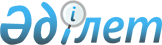 "Ұлттық инвестициялық стратегия" үкіметтік бағдарламасының жобасы бойынша ұсыныстар әзірлеу үшін жұмыс тобын құру туралыҚазақстан Республикасы Премьер-Министрінің 2017 жылғы 22 шілдедегі № 93-ө өкімі
      "Қазақстан Республикасындағы мемлекеттік жоспарлау жүйесінің одан әрі жұмыс істеуінің кейбір мәселелері туралы" Қазақстан Республикасы Президентінің 2010 жылғы 4 наурыздағы № 931 Жарлығының 119-2-тармағына сәйкес:
      1. "Ұлттық инвестициялық стратегия" үкіметтік бағдарламасының жобасы (бұдан әрі - Бағдарлама жобасы) бойынша ұсыныстар әзірлеу үшін мынадай құрамда жұмыс тобы құрылсын:
      2. Жұмыс тобы 2017 жылғы 24 шілдеге дейінгі мерзімде Бағдарламаны дайындау жобасы бойынша ұсыныстарды әзірлесін және Қазақстан Республикасының Үкіметіне енгізсін.
      3. Қазақстан Республикасының Инвестициялар және даму министрлігі 2017 жылғы 1 тамызға дейінгі мерзімде Бағдарлама жобасын Қазақстан Республикасының Үкіметіне енгізсін.
      4. Осы өкімнің орындалуын бақылау Қазақстан Республикасының Инвестициялар және даму министрі Ж.М. Қасымбекке жүктелсін.
					© 2012. Қазақстан Республикасы Әділет министрлігінің «Қазақстан Республикасының Заңнама және құқықтық ақпарат институты» ШЖҚ РМК
				
Қасымбек
Жеңіс Махмұдұлы
-
Қазақстан Республикасының Инвестициялар және даму министрі, жетекші
Хаиров
Ерлан Қартайұлы
-
Қазақстан Республикасының Инвестициялар және даму вице-министрі, жетекшінің орынбасары
Тұяқбаев
Сапарбек Құрақбайұлы
-
Қазақстан Республикасының Инвестициялар және даму министрлігі Инвестициялар комитетінің төрағасы, хатшы
Еңсегенов
Сәрсенбай Құрманұлы
-
Қазақстан Республикасы Парламенті Сенатының депутаты, Экономикалық саясат, инновациялық даму және кәсіпкерлік комитетінің хатшысы (келісім бойынша)
Рау
Альберт Павлович
-
Қазақстан Республикасы Парламенті Мәжілісінің депутаты, Қаржы және бюджет бойынша Комитеттің мүшесі (келісім бойынша)
Исаева
Гүлмира Сұлтанбайқызы
-
Қазақстан Республикасының Ауыл шаруашылығы вице-министрі
Сарбасов
Ақмади Әділұлы
-
Қазақстан Республикасының Еңбек және халықты әлеуметтік қорғау министрлігі Еңбек, әлеуметтік қорғау және көші-қон комитетінің төрағасы
Жарылғасова
Жанар Шайқықызы
-
Қазақстан Республикасының Энергетика министрлігі Стратегиялық жоспарлау және талдау департаментінің директоры
Игембаев
Төлеген Боранбайұлы
-
Қазақстан Республикасының Қорғаныс және аэроғарыш өнеркәсібі министрлігі Қорғаныс өнеркәсібі кешенін дамыту департаментінің директоры
Исабеков
Олжас Әзілұлы
-
Қазақстан Республикасының Сыртқы істер министрлігі Сыртқы экономикалық саясаты департаментінің директоры
Қазанбаев
Ержан Қалдыбайұлы
-
Қазақстан Республикасының Ұлттық экономика министрлігі Экономика салаларын дамыту департаментінің директоры
Қинаятов
Аслан Қинаятұлы
-
Қазақстан Республикасының Денсаулық сақтау министрлігі Инвестициялық саясат департаментінің директоры
Құрмашева
Дана Абылайқызы
-
Қазақстан Республикасы Мәдениет және спорт министрлігінің Туризм индустриясы комитеті төрағасының орынбасары
Исаев
Ырысбек Мирамбекұлы
-
Қазақстан Республикасының Ішкі істер министрлігі Көші-қон қызметі комитеті төрағасының орынбасары
Нұрсейітов
Рахымжан Сайлауұлы
-
Қазақстан Республикасы Білім және ғылым министрлігінің Ғылым комитеті төрағасының орынбасары
Омаров
Шоқан Балтабайұлы
-
Қазақстан Республикасының Сыртқы істер министрлігі Сыртқы экономикалық саясат департаментінің бірінші хатшысы
Ізмағамбетов
Айдос Төлегенұлы
-
"Kazakh Invest" ҰК" акционерлік қоғамының Талдау департаментінің бас менеджері (келісім бойынша)
Ыдрысов
Марат Макейұлы
-
"Қазақстандық индустрияны дамыту институты" акционерлік қоғамының басқарма төрағасының орынбасары (келісім бойынша)
Жақыпова
Шахарбану Шорманқызы
-
Қазақстан Республикасы Ұлттық экономика министрлігінің "Экономикалық зерттеу институты" акционерлік қоғамының басқарма төрағасының орынбасары (келісім бойынша)
Ыдырысова
Айнұр Маратқызы
-
"Атамекен" Ұлттық кәсіпкерлер палатасының Өнеркәсіп және бәсекеге қабілеттілік департаменті директорының міндетін атқарушы (келісім бойынша)
Кәкішев
Жанболат Жандарбекұлы
-
"Самұрық-Қазына" Ұлттық әл-ауқат қоры" акционерлік қоғамының бастамалар іздеу бойынша департаментінің директоры (келісім бойынша)
Тұраров
Руслан Ерсоветұлы
-
"ҚазАгро" Ұлттық басқарушы холдингі" акционерлік қоғамының сыртқы қарыздар және инвесторлармен өзара іс-қимыл департаментінің директоры (келісім бойынша)
Байдашева
Жанна Аманқызы
-
"Шетелдік инвесторлардың қазақстандық кеңесі" қауымдастығының директоры (келісім бойынша)
Хамбар
Бақытгүл
-
Қазақстан Республикасы Ұлттық экономика министрлігінің "Экономикалық зерттеу институты" АҚ реттеу ортасын талдау орталығының директоры (келісім бойынша)
Оспанов
Марғұлан
-
Қазақстандағы Еуропа бизнес-қауымдастығы корпоративтік саясат комитетінің төрағасы (келісім бойынша)
Абақанов
Елдос Нұрболұлы
-
Инвестициялар және даму жөніндегі қоғамдық кеңесінің мүшесі, "Қазақстан Республикасының энергетикалық үнемдеу және ресурс үнемдеу қоғамдық палатасы" заңды тұлғалар бірлестігінің басқарма төрағасы (келісім бойынша)
Шеңгелбаев
Төлеу Есемханұлы
-
Инвестициялар және даму жөніндегі қоғамдық кеңесінің мүшесі (келісім бойынша)
      Премьер-Министр

Б. Сағынтаев
